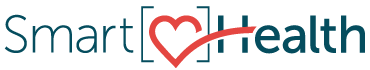 SmartHealth overview recording is available (PEBB)How to useShare the message below with employees.The message is ready to use as-is or you can edit to make it work for your organization. If needed, finish by adding your contact information, logo, or other customized content.MESSAGE BELOWSubject: SmartHealth overview recording is now availableAre you interested in learning about the new features, tools, and custom experience SmartHealth offers? Watch the SmartHealth experience presentation or SmartHealth overview.  Learn more on HCA’s website and log in to SmartHealth to get started! Visit Accessing SmartHealth for help logging on.END MESSAGE